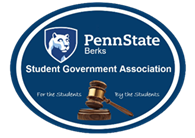 Call to Order/Attendance12:15: Miguel takes attendancePresident/Vice President AddressRyan: Apologizes for being late. You guys should have received the email about upcoming elections. You can announce candidacy starting today, then moving forward on other SGA meetings. Open positions are President and Vice President, Financial Manager, and University Faculty Senate.Steven and Kaitlyn Morris announce candidacy. 	Q: How can you carry on the Ryan Morris legacy?	A: A lot of the things that Ryan has already been doing, we want to continue but better. They’ve been taking steps that we would like to continue that on so that’s how we’ll be carrying on his legacyAnnouncing for candidacy is not fully official, can be a tester, there will be a formal information session. We will be there to explain what we went through and what this all is. There are still two more weeks to declare. Will move on to Angie’s discussion today.Angie: HelllooooooOkay, so, RECRUITMENT RETENTION. How do you guys feel about that?“Stresses us out”This is a workshop, so participation is necessary. What do you think when you hear of club retentions? Answers: Club Rush, Club Fair Carnival, Marketing, Advertising, etc. CAB is coming out with something new. We need both recruitment and retentions for clubs to be successful. Angie came up to Ryan and Steven about the issue.  Worried about people stepping in, exec members leaving for graduation or change of campus. Need to think about who you are recruiting for your club. Easy part is retention. There are small things that leaders can do to maintain retention. Angie shows Prezi- How many brought a writing utensil? Or pencil? This is a workshop. Thinking about identifying the purpose and goals of club. Start with brainstorming. We’ll be doing some active thinking. Does you club have a mission statement? If it does, do you members know what it is? What about goals? Do you as leaders think about goals in the beginning of the year? Maybe hats social stuff, professional stuff? New goals, etc.What’s the tie commitment for your club? Dedicate 10 hours or 1 hour a week? Think about that. What talent is missing? Do you need people with skills in social media or graphic design? Maybe you have a really great event planner. Or a good budgeter?Who is your target audience? Are there specific majors that your club would benefit more? Ask instructors if they can talk to the class- NETWORKIdentifying who, what when, where how is important. What is your recruitment goal? Be intentional. How many clubs have more than 30 active members? How many have 15? Think about how many people in reality is best for your club. When will you start recruitment? Spring club rush? Always strive for recruitment. It is year-round- should always be recruiting people. Where to recruit? Classroom, club rush, tablingHow will you stand out from other clubs on campus? How do you compete against one another? How do you get first years to not participate in ten clubs which is unrealistic? Talk to newer club members and ask what got them into the club.How many of you know the names of your newest members? Maybe you need to invest more time. Take time to get to know your new members- take them out to coffee, etc. Google icebreakers! They make people feel engaged. Members are key to a successful organization. Focus on Quality not Quantity. As long as the members are active that is awesome. Retention is a team effort! Too many times, I only see one person come to my office for help- delegate your work! Important not just for your health, but it makes members feel engaged. I want to have a job to do- be transparent to your clubWrite down three reasons why you’re a club. Write down any previous bad experiences you’ve had as a club. Then I want you to write down what types of activities your club does on or off campus. Volunteer? Trips? Anything else you do as a group. Maybe a retreat? Then what would you like to do? Write what’s stopping you from doing so. Write a note for the expectations you have for your members. Are those expectations logical? Maybe its attendance based. Hold you accountable for a responsibility you did not complete. Sure, they get to put it in their resume, but it means nothing if they can’t talk about it. Have to be able to say I did this, I did that…Know what attracts new members. We live in a very react fast or get left behind society. YOLO. Remember to have a positive attitude. Unfortunately, how many of you stop and look at the bulletin board to see if they have flyers on there. Because it’s a sea of flyers, I don’t think you’re doing it anymore. Need to go beyond which is hard because you’re a student. You will get new members when you club looks organized when they feel welcomed, and they will get involved when there opportunities to get involved. Give them opportunities to learn and responsibility. How many of you have a long list of sign ups? How many actually get to get those people to come to their first meeting? Then the next? Give them something to do.Retention. Quick things to remember: it is a daily process and there is no way to keep every member at all time. As an exec, you cannot please everyone. Do your best and make the right decisions. Takes more energy to recruit than retains- motivation is necessary. Keep contact within one week of club rush. Hold a special welcome back event. Have a special meeting. Plan something with food. Establish new traditions. Engage old members with new members. Blue and White has a buddy system where new and older members can network each other. AWESOME! Have a buddy system- pair up. Remember members’ names! Show appreciation. Five Rs of club membershipResponsibilityEnforce requirements- create standard, community serviceGive out rewards- we all like food, medals, trophies, plaques, but really all that matters is that its meaningfulAssign them a role modelHelp build relationships- that’s what it’s all about- connecting yourself with members of the clubSuggestions to help with retention: Say thank you. It goes a long way and takes one second. Negative: Self destructing an organization. While it may seem pretty easy to implement all those things, it’ss even easier to set up apathy. You have an entire board. How many meet once a week? Hw many meet more than once a week. How many meet less than a week? Does that work? Do you feel youure getting enough accomplished? Do you feel you could be doing more? Meet often. How many hold yourself accountable. Give credit where credit is due. How many wear the boss hat? How many pay attention to group dynamics? How many know when there’s drama in the club? Most importantly, don’t fail to address the needs of members.So I have a lot of paperwork on retention (and self-destruction). So if you want more info, come talk to me! There’s a fun link on website. It syncs with Angie’s calendar. AnnouncementsNew BusinessRyan: A few remarks- it doesn’t end here, we are a small piece of if a whole. Not just internalizing it, pass it on, spread it widely, learn from each other. Important dates come up- Jan. 28- spread this widely as well if anyone is interested in running. Faculty senate: liaison to student and faculty here and at UP. Both virtual and in person meetings. If there’s any legislation, he’s the guy to go to. He also organizes committees. Financial Manger: Budget requests, allocate funds, etc. Get in community service. If any questions, ask Mercedes. Open ForumClub EventsClosing StatementMotion to adjourn: Joe (Aviation)Second: David (Honors) Adjournment